Entries to be emailed to colinteed@gmail.composted to 2 Monmouth Close, Mount Nod, Coventry, CV5 7JAor left in the committee drop box in club houseMeriden Archery ClubClub Championships – Rounds and entry formDate: Sunday, 17th September 2023Venue: Meriden Archery Club, Forest Grounds, Meriden, CV7 7JS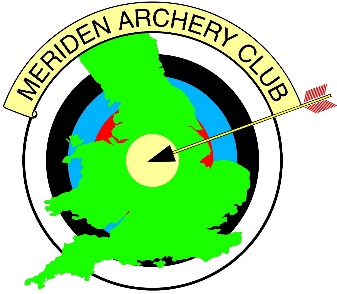 This Tournament is open to any Meriden Archery Club member and is free. With rounds suitable for all ages and shooting abilityPlease note that entries will not be accepted on the day and Entry Forms should be completed and submitted in advance.Judges: Non required as just a fun tournament for club members.Sighters 10.00amThere will be a number of different rounds shot during the day starting at 10:00 which will be for the 12-Dozen rounds i.e. York, Hereford, BristolsIf archers only want to take part in the 6-Dozen rounds i.e. Nationals they will need to turn up at 12:00 ready for the change in distance.Rounds to be shot (depending upon entries):York, Hereford, Bristol II, Bristol III, Bristol IV, Bristol V. All 12 doz rounds.Long National, National, Short National, Junior National, Short Junior National. All 6 doz rounds.Awards (1st, 2nd, 3rd) will be given for each different bow type /gender/age/round shot.Additional awards will be given for the best gold on the first scoring end and the best gold on a nominated end of the York round.The club champion will be the winner of the York round.ArcheryGB dress regulations as shown in rule 307 (c) will apply.Archers who are unable to collect or pull/score arrows should bring a helper with them who can do this for them. Please notify the organiser if you have any specific requirements, e.g. relating to a disability.Anyone wishing to use video or photographic equipment at this tournament must register prior to the shoot.Meriden Club Championships 2023Email:                                                                          Emergency contact tel. no: 